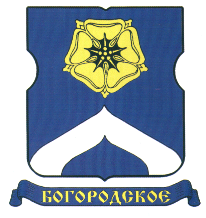 СОВЕТ ДЕПУТАТОВМУНИЦИПАЛЬНОГО ОКРУГА БОГОРОДСКОЕРЕШЕНИЕ19.10.2017  г. № 02/04О проведении дополнительных мероприятий по социально-экономическому развитию района Богородское на 2017 год за счет экономии бюджетных средствВ соответствии с частью 6 статьи 1 Закона города Москвы от 11 июля 
2012 года № 39 «О наделении органов местного самоуправления муниципальных округов в городе Москве отдельными полномочиями города Москвы», Постановлением Правительства Москвы от 13.09.2012 года № 484-ПП «О дополнительных мероприятиях по социально-экономическому развитию районов города Москвы, принимая во внимание обращение и. о. главы управы района Богородское от 12.10.2017 г. № БГ-14-1210/7 и принимая во внимание согласование главой управы района Богородское, Совет депутатов муниципального округа Богородское решил:1. Провести дополнительные мероприятия по социально-экономическому развитию района Богородское в размере 101 899, 82 рублей, за счет экономии бюджетных средств, образовавшейся в результате проведения конкурсных процедур, согласно приложению к настоящему решению. 2. Главе управы района Богородское города Москвы обеспечить реализацию утвержденных дополнительных мероприятий по социально-экономическому развитию района Богородское.3. Направить настоящее решение в Департамент территориальных органов исполнительной власти города Москвы, Префектуру Восточного административного округа города Москвы, управу района Богородское города Москвы в течение 3 дней со дня его принятия.4. Опубликовать настоящее решение в бюллетене «Московский муниципальный вестник» и разместить на официальном сайте муниципального округа   Богородское,    www.bogorodskoe-mo.ru.5. Контроль за исполнением данного решения возложить на главу муниципального округа Богородское в городе Москве Воловика К.Е.Глава муниципального округа Богородское   			                Воловик К.Е      Приложение       к решению Совета депутатов       муниципального округа  Богородское       от 19 октября 2017 г. №02/04Перечень дополнительных мероприятий по социально-экономическому развитию района Богородское на 2017 год.№НаименованиеАдресСумма (руб.)1Разработка проектно-сметных документаций на ремонт переходных лоджийул. Краснобогатырская, д. 11, подъезд 2, этаж 2,3,4 101 899,822ИТОГОИТОГО101 899,82